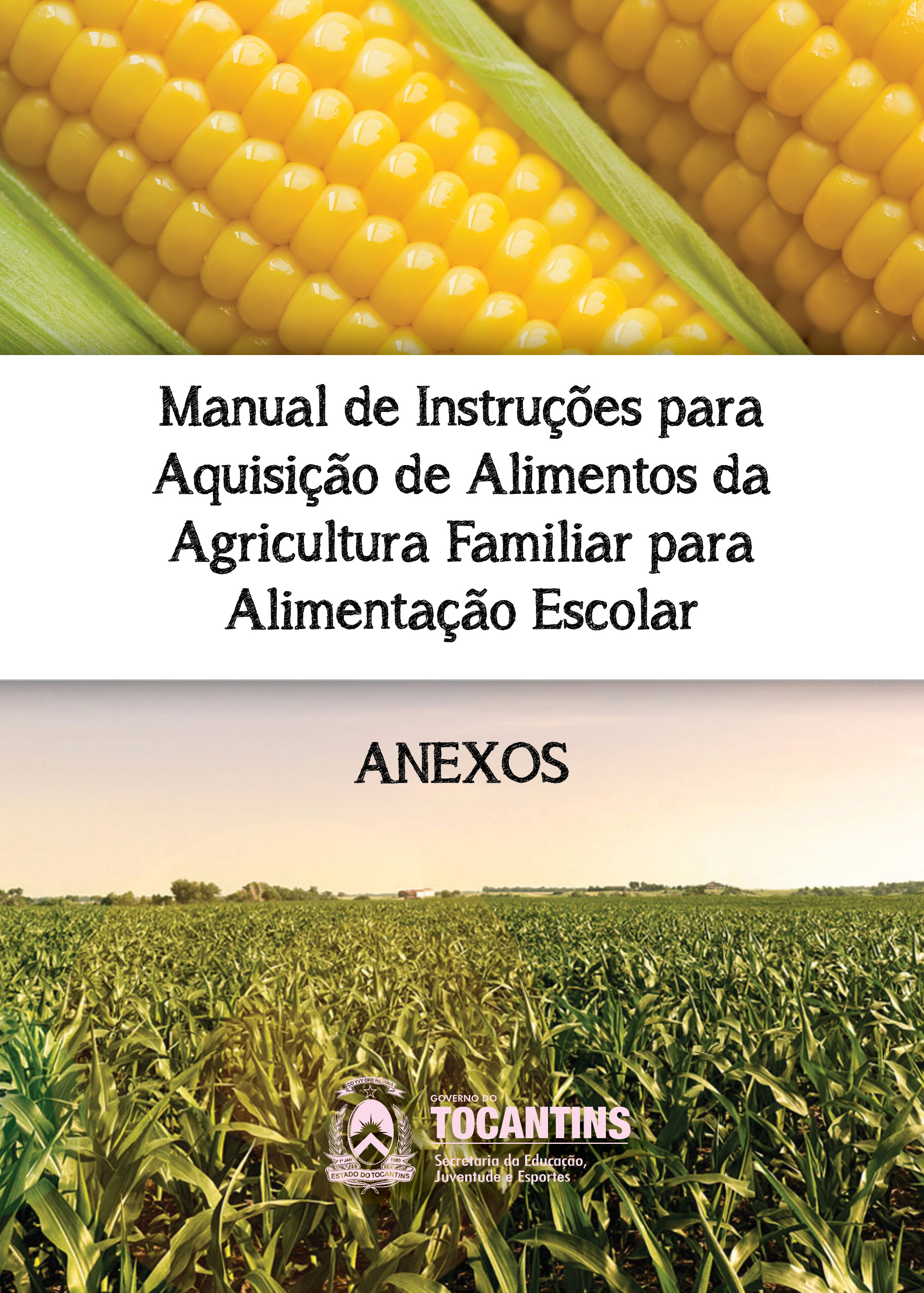 ANEXO IREGULARIZAÇÃO SANITÁRIA DOS ALIMENTOSREGULARIZAÇÃO SANITÁRIAOs produtos alimentícios são regulamentados e inspecionados por dois ministérios: o Ministério da Saúde (MS) e o Ministério da Agricultura, Pecuária e Abastecimento (MAPA).1 - Empreendimentos licenciados pelo Ministério da Agricultura, Pecuária e Abastecimento – MAPAOs estabelecimentos que exercem atividades pertinentes à área de alimentos regulamentados pelo MAPA são licenciados e inspecionados pelas estruturas competentes subordinadas ao MAPA.1.1 - Regulamentos para produtos de origem animal. A norma legal que regulamenta sobre registro, licenciamento e inspeção dos estabelecimentos de processamento de produtos de origem animal é o Decreto nº 30.691, de 29 de março de 1952, que dispõe sobre o regulamento da Inspeção Industrial e Sanitária de Produtos de Origem Animal (RIISPOA).Esta norma determina que os estabelecimentos que processam produtos de origem animal devem apresentar a documentação da entidade/empresa solicitante e as devidas taxas pagas.Para o registro no Serviço de Inspeção Federal – SIF, o interessado em fazer a comercialização no Brasil ou fora dele deverá entregar toda a documentação no Serviço de Inspeção de Produto Animal, na Superintendência Federal da Agricultura, Pecuária e Abastecimento – SFA no estado em que estiver sendo pretendida a instalação da agroindústria.Para a obtenção do Serviço de Inspeção Estadual – SIE/TO, o interessado deve se reportar à Agência de Defesa Agropecuária – Adapec/TO, na Gerência de Inspeção Animal - GIA responsável pelo registro e fiscalização das empresas que produzem matéria prima, manipulem, beneficiem, transformem, industrializem, preparem, acondicionem, embalem produtos de origem animal tais como: carne, leite, pescado, ovos, mel e seus derivados, que fazem a comercialização no estado do Tocantins.Para a obtenção do Serviço de Inspeção Municipal – SIM, o interessado em fazer a comercialização somente dentro do município de origem, deve se reportar à Secretaria de Agricultura do seu município.1.2 - Regulamentos para registro de bebidas e/ou fermentados acéticos (vinagres)Lei nº 8.918, de 14 de julho de 1994 – Dispõe sobre a padronização, a classificação, o registro, a inspeção, produção e a fiscalização de bebidas, autoriza a criação da comissão intersetorial de bebidas e dá outras providências.Decreto nº 6.871, de 4 de junho de 2009 – Regulamenta a lei nº 8.918, de 14 de julho de 1994, que dispõe sobre a padronização, a classificação, o registro, a inspeção, produção e a fiscalização de bebidas. Instrução Normativa nº 17 de 23/06/15 – Aprova os requisitos e os procedimentos administrativos para registro de estabelecimento e de produto, elaboração de produto em unidade industrial e em estabelecimento de terceiro e contratação de unidade volante de envasilhamento de vinho. As polpas de frutas e sucos, embora sejam de origem vegetal, são fiscalizadas pelo Ministério da Agricultura, Pecuária e Abastecimento – MAPA, por meio dos Serviços de Inspeção Vegetal das Superintendências Federais de Agricultura - SIF, de cada estado.2 - Empreendimentos licenciados pelo Ministério da Saúde O empreendimento que quiser regularizar a produção de alimentos de competência do Ministério da Saúde/ANVISA deverá procurar a Secretaria de Estado de Saúde, por meio da Vigilância Sanitária Estadual ou a Secretaria Municipal de Saúde, por meio da Vigilância Sanitária Municipal, para apresentar os documentos necessários para o licenciamento sanitário. Após dar entrada, a Vigilância Sanitária (VISA) irá proceder à inspeção sanitária no empreendimento. Se o empreendimento atender às Boas Práticas de Fabricação (BPF) será licenciado, caso não cumpra com às BPF será notificado a cumprir.LEGISLAÇÃO SANITÁRIA PARA AGROINDÚSTRIA DE ALIMENTOSDe acordo com a Agência Nacional de Vigilância Sanitária - ANVISA/Ministério da Saúde:Portaria nº 1.428/1993 – Aprova, na forma dos textos anexos, o ¨Regulamento Técnico para Inspeção Sanitária de Alimentos¨, as ¨Diretrizes para o Estabelecimento de Boas Práticas de Produção e de Prestação de Serviços na Área de alimentos, e o ¨Regulamento Técnico para o Estabelecimento de Padrão de Identidade e Qualidade (PIO´s) para Serviços e Produtos na Área de Alimentos¨. Resolução RDC nº 326/1997 – Regulamento técnico sobre as condições higiênico-sanitárias e de Boas Práticas de Fabricação para estabelecimentos produtores/Industrializadores de alimentos.Resolução RDC nº 18/2000 – Dispõe sobre Normas Gerais para funcionamento de Empresas Especializadas na prestação de serviços de controle de vetores e pragas urbanas.Resolução RDC nº 91/2001 – Aprova o Regulamento Técnico – Critérios Gerais e Classificação de Materiais para Embalagens e Equipamentos em Contato com Alimentos.Resolução RDC nº 275/2002 – Dispõe sobre o Regulamento Técnico de Procedimentos Operacionais Padronizados aplicados aos Estabelecimentos Produtores/Industrializadores de Alimentos e a Lista de Verificação das Boas Práticas de Fabricação em Estabelecimentos Produtores/Industrializadores de Alimentos.  Portaria nº 2.914/2011 – Dispõe sobre os procedimentos de controle e de vigilância da qualidade da água para consumo humano e seu padrão de potabilidade.Portaria nº 518/2004 – Estabelece os procedimentos e responsabilidades relativos ao controle e vigilância da qualidade da água para consumo humano e seu padrão de potabilidade, e dá outras providências.Resolução RDC nº 49/2013 – Dispõe sobre a regularização para o exercício de atividade de interesse sanitário do microempreendedor individual, do empreendimento familiar rural e do empreendimento econômico solidário e dá outras providências.Outras Resoluções da Diretoria Colegiada (RDC) específicas para a fabricação de cada produto.De acordo com o Ministério da Agricultura, Pecuária e Abastecimento - MAPA:Lei nº 7.889 de 23 de novembro de 1989 – Dispõe sobre inspeção sanitária e industrial dos produtos de origem animal, e dá outras providências.Portaria nº 368/1997 – Regulamento Técnico sobre as condições higiênico-sanitárias e de Boas Práticas de elaboração para estabelecimentos elaboradores/industrializadores de alimentos. Circular nº 175/2005/CGPE/DIPOA – Procedimentos de Verificação dos Programas de Autocontrole.Lei nº 502/92, de 28 de dezembro de 1.992 – Dispõe sobre a Inspeção Sanitária e Industrial dos Produtos de Origem Animal.Decreto nº 343, de 4 de novembro de 1996 – Estatui a regulamentação da Inspeção e Reinspeção Industrial e Sanitária de Produtos de Origem Animal.    Outras portarias ou instruções específicas para a fabricação de cada produto.ROTULAGEMDe acordo com a Legislação Brasileira para Rotulagem Geral de Alimentos e Bebidas Embalados temos:Resolução RDC nº 259/2002/ANVISA/MS – Aprova o Regulamento Técnico sobre Rotulagem de Alimentos Embalados. Portaria/MAPA nº 371/1997 Regulamento Técnico para Rotulagem de Alimentos Embalados.Instrução Normativa do MAPA nº. 22/2005 – Regulamento Técnico para Rotulagem de Produto de Origem Animal Embalado.Lei nº 10.674/2003/ANVISA/MS – Obriga que os produtos alimentícios comercializados informem sobre a presença de glúten, como medida preventiva e de controle da doença célica.Resolução RDC nº 26/2015 – Dispõe sobre os requisitos para rotulagem obrigatória dos principais alimentos que causam alergias alimentares. Resolução RDC nº 360/2003 – Aprova o regulamento técnico sobre rotulagem nutricional de alimentos embalados. As informações abaixo são obrigatórias nas embalagens de alimentos:denominação de venda do alimento (nome do produto);lista de ingredientes;conteúdo líquido (peso ou volume);identificação de origem (dados do fabricante);nome ou razão social e endereço do importador, no caso de alimentos importados;identificação do lote. Lote é o conjunto de produtos de um mesmo tipo, processados pelo mesmo fabricante ou fracionado, em um espaço de tempo determinado, sob condições essencialmente iguais.prazo de validade;instruções sobre o preparo e uso do alimento, quando necessário;cuidados de Conservação;nº de registro no órgão competente;informação nutricional;alimentos Alergênicos;A declaração do prazo de validade não é exigida para:alimentos com embalagens cuja superfície seja inferior a 100 cm2;águas minerais e demais águas envasadas;bebidas alcoólicas;especiarias;frutas e hortaliças frescas;vinagre;sal;café;produtos de panificação e confeitaria que, pela natureza de conteúdo, sejam em geral consumidos dentro de 24 horas seguintes a sua fabricação.Os materiais para embalagem devem ser atóxicos não representando uma ameaça à segurança e á adequação do alimento, sob as condições específicas de armazenamento e uso, conforme os regulamentos técnicos específicos, com o objetivo de preservar os padrões de identificação e qualidade do produto.HORTIFRUTIGRANJEIROSOs produtos de origem vegetal (frutas, legumes e verduras) são definidos como alimentos perecíveis, pois não se conservam por longo período de tempo. Desta forma, as características desses produtos devem ser consideradas tais como: de 1ª qualidade, in natura, tamanho e coloração uniforme, polpa firme, livres de sujidades, parasitas, larvas, resíduo de fertilizante, acondicionadas em sacos de polietileno, transparentes, atóxico e intacto.ANEXO IIPESQUISA DE PREÇO PRODUTOS CONVENCIONAIS (aqueles produzidos com o uso de agroquímicos).* Preço pago ao fornecedor da agricultura familiar.             Os produtos pesquisados para definição de preços deverão ter as mesmas características descritas no edital de chamada pública. Na pesquisa de preços, observar o Artigo 29 da Resolução FNDE nº 26/2013, para a seleção de mercado e definição do preço de aquisição. Priorizar os mercados da agricultura familiar como feiras livres e outros. Na definição dos preços de aquisição dos gêneros alimentícios da Agricultura Familiar e/ou dos Empreendedores Familiares Rurais ou suas organizações, a Entidade Executora deverá considerar todos os insumos exigidos tais como despesas com frete, embalagens, encargos e quaisquer outros necessários para o fornecimento do produto. Estas despesas deverão ser acrescidas ao preço médio para definir o preço de aquisição.ANEXO IIIPESQUISA DE PREÇO PRODUTOS ORGÂNICOS OU AGROECOLÓGICOS (produzidos sem o uso de agroquímicos).* Preço pago ao fornecedor da agricultura familiar. A Entidade Executora que priorizar na chamada pública a aquisição de produtos orgânicos ou agroecológicos poderá acrescer os preços em até 30% (trinta por cento) em relação aos preços estabelecidos para produtos convencionais, conforme Lei nº 12.512, de 14 de outubro de 2011. (Resolução nº 26/2013, Art. 29: §2º).         Quando houver mercados de produtos orgânicos a pesquisa de preços deve ser nesses mercados.  Os produtos pesquisados para definição de preços deverão ter as mesmas características descritas no edital de chamada pública. Na pesquisa de preços, observar o Artigo 29 da Resolução FNDE nº 26/2013, para a seleção de mercado e definição do preço de aquisição. Priorizar os mercados da agricultura familiar como feiras livres e outros. Na definição dos preços de aquisição dos gêneros alimentícios da Agricultura Familiar e/ou dos Empreendedores Familiares Rurais ou suas organizações, a Entidade Executora deverá considerar todos os insumos exigidos tais como despesas com frete, embalagens, encargos e quaisquer outros necessários para o fornecimento do produto. Estas despesas deverão ser acrescidas ao preço médio para definir o preço de aquisição.ANEXO IVAVISO DE CHAMADA PÚBLICAAVISO DE CHAMADA PÚBLICA Nº _____/20__          O _____________(Comitê Gestor ou Escola), Estado do Tocantins, tornam público para conhecimento dos interessados a Chamada Pública para aquisição de gêneros alimentícios, diretamente da Agricultura Familiar e do Empreendedor Familiar Rural ou suas organizações, destinado ao Programa Nacional de Alimentação Escolar – PNAE, considerando o disposto no artigo 21 da Lei nº 11.947/2009, na Resolução CD/FNDE nº 26/2013 e Resolução CD/FNDE nº 04/2015. O Edital estabelecendo as condições e demais informações necessárias à participação poderá ser obtido a Prefeitura Municipal de ________, com sede na _________, no Ruraltins localizado na ______________, na Escola Estadual ______________localizada ___________, na Escola _____________ localizada no Povoado _____________, no Colégio ______________, localizado na _______________, (colocar nome e endereço de todas as escolas), no horário das ____ às ____ h, de segunda a sexta-feira, e a documentação de habilitação e o Projeto de Venda deverão ser entregues até as ____ horas do dia ___/___/___, na Unidade Local de Serviço de Execução (Ruraltins) localizado na ______________ - ___________________ – TO.          (Município/TO), aos ____dias do mês de _________ de ___._______________________________________xxxxxxxxxxxxxxxxxxPresidente do Comitê Gestor MunicipalANEXO VMODELO PROPOSTO DE CHAMADA PÚBLICALogomarca da Entidade Executora no cabeçalho e endereço no rodapéCHAMADA PÚBLICA N.º ______/20__         Chamada Pública n.º __/20__, para aquisição de gêneros alimentícios diretamente da Agricultura Familiar e do Empreendedor Familiar Rural para alimentação escolar conforme §1º do art.14 da Lei n.º 11.947/2009 e Resolução FNDE n.º26 de 17/06/2013 e Resolução FNDE n.º4 de 02/04/2015.           O (comitê gestor ou escola) com sede à ___________, inscrita no CNPJ sob n.______, representado neste ato pelo/a (Presidente),____________, no uso de suas prerrogativas legais e considerando o disposto no art.14, da Lei nº 11.947/2009 e na Resolução FNDE n.º26 de 17/06/2013, vem realizar Chamada Pública para aquisição de gêneros alimentícios da Agricultura Familiar e do Empreendedor Familiar Rural, destinado ao atendimento do Programa Nacional de Alimentação Escolar/Pnae, durante o período de _______. Os interessados (Grupos Formais, Informais ou Fornecedores Individuais) deverão apresentar a documentação para habilitação e Projeto de Venda no período de _______, às _____ horas, na sede da _________, localizada à ___________.1. OBJETO          O objeto da presente Chamada Pública é a aquisição de gêneros alimentícios da Agricultura Familiar e do Empreendedor Familiar Rural, para o atendimento ao Programa Nacional de Alimentação Escolar - PNAE, conforme especificações dos gêneros alimentícios abaixo:*Preço de aquisição é o preço a ser pago ao fornecedor da agricultura familiar. (Resolução FNDE n.º26 de 17/06/2013 e Resolução FNDE n.º4 de 02/04/2015 no Art.29, §3º).2. FONTE DE RECURSO         Recursos provenientes do tesouro estadual (0100)         Recursos provenientes do FNDE (0211)3. HABILITAÇÃO DO FORNECEDOR          Os Fornecedores da Agricultura Familiar poderão comercializar sua produção agrícola na forma de Fornecedores Individuais, Grupos Informais e Grupos Formais, de acordo com o Art. 27 da Resolução FNDE n.º4 de 02/04/2015.3.1. ENVELOPE Nº 01 - HABILITAÇÃO DO FORNECEDOR INDIVIDUAL (não organizado em grupo).          O Fornecedor Individual deverá apresentar no envelope nº 01 os documentos abaixo relacionados, sob pena de inabilitação:         I - a prova de inscrição no Cadastro de Pessoa Física - CPF;         II - o extrato da DAP Física do agricultor familiar participante, emitido nos últimos 60 dias;          III - o Projeto de Venda de Gêneros Alimentícios da Agricultura Familiar e/ou Empreendedor Familiar Rural para Alimentação Escolar com assinatura do agricultor participante;          IV - a prova de atendimento de requisitos previstos em lei específica, quando for o caso (Registro dos produtos quando forem obrigatórios, pelo Serviço de Inspeção Municipal (SIM), Serviço de Inspeção Estadual (SIE) e Serviço de Inspeção Federal (SIF);          V - a declaração de que os gêneros alimentícios a serem entregues são oriundos de produção própria, relacionada no projeto de venda.3.2. ENVELOPE Nº 01 - HABILITAÇÃO DO GRUPO INFORMAL          O Grupo Informal deverá apresentar no Envelope nº 01, os documentos abaixo relacionados, sob pena de inabilitação:         I - a prova de inscrição no Cadastro de Pessoa Física - CPF;         II - o extrato da DAP Física de cada agricultor familiar participante, emitido nos últimos 60 dias;          III - o Projeto de Venda de Gêneros Alimentícios da Agricultura Familiar e/ou Empreendedor Familiar Rural para Alimentação Escolar com assinatura de todos os agricultores participantes;          IV - a prova de atendimento de requisitos previstos em lei específica, quando for o caso (Registro dos produtos quando forem obrigatórios, pelo Serviço de Inspeção Municipal (SIM), Serviço de Inspeção Estadual (SIE) e Serviço de Inspeção Federal (SIF);          V - a declaração de que os gêneros alimentícios a serem entregues são produzidos pelos agricultores familiares relacionados no projeto de venda.3.3. ENVELOPE Nº 01 - HABILITAÇÃO DO GRUPO FORMAL          O Grupo Formal deverá apresentar no Envelope nº 01, os documentos abaixo relacionados, sob pena de inabilitação:         I - a prova de inscrição no Cadastro Nacional de Pessoa Jurídica - CNPJ;         II - o extrato da DAP Jurídica para associações e cooperativas, emitido nos últimos 60 dias;         III - a prova de regularidade com a Fazenda Federal, relativa à Seguridade Social e ao Fundo de Garantia por Tempo de Serviço - FGTS;          IV - as cópias do estatuto e ata de posse da atual diretoria da entidade registrada no órgão competente;          V - o Projeto de Venda de Gêneros Alimentícios da Agricultura Familiar para Alimentação Escolar;         VI - a declaração de que os gêneros alimentícios a serem entregues são produzidos pelos associados/cooperados relacionados no projeto de venda;         VII - a declaração do seu representante legal de responsabilidade pelo controle do atendimento do limite individual de venda de seus cooperados/associados.          VIII - a prova de atendimento de requisitos previstos em lei específica, quando for o caso (Registro dos produtos quando forem obrigatórios, pelo Serviço de Inspeção Municipal (SIM), Serviço de Inspeção Estadual (SIE) e Serviço de Inspeção Federal (SIF);4. ENVELOPE Nº 02 - PROJETO DE VENDA         4.1. No Envelope nº 02 os Fornecedores Individuais, Grupos Informais ou Grupos Formais deverão apresentar o Projeto de Venda de Gêneros Alimentícios da Agricultura Familiar conforme Anexo IV (modelo de projeto de venda da Resolução FNDE n.º4 de 02/04/2015).         4.2. A relação dos proponentes dos projetos de venda será apresentada em sessão pública e registrada em ata ___ após o término do prazo de apresentação dos projetos. O resultado da seleção será publicado ____dias após o prazo da publicação da relação dos proponentes e no prazo de ____ dias o(s) selecionado(s) será(ão) convocado(s) para assinatura do(s) contrato(s).        4.3 - O(s) projeto(s) de venda a ser(em) contratado(s) será(ão) selecionado(s) conforme critérios estabelecidos pelo art. 25 da Resolução FNDE n.º4 de 02/04/2015.         4.4. Devem constar nos Projetos de Venda de Gêneros Alimentícios da Agricultura Familiar o nome, o CPF e nº da DAP Física de cada agricultor familiar fornecedor quando se tratar de Fornecedor Individual ou Grupo Informal, e o CNPJ E DAP jurídica da organização produtiva quando se tratar de Grupo Formal.        4.5. Na ausência ou desconformidade de qualquer desses documentos constatada na abertura dos envelopes poderá ser concedido abertura de prazo para sua regularização de até ____ dias, conforme análise da Comissão Julgadora (comitê gestor).5. CRITÉRIOS DE SELEÇÃO DOS BENEFICIÁRIOS         5.1. Para seleção, os projetos de venda habilitadas serão divididos em: grupo de projetos de fornecedores locais, grupo de projetos do território rural, grupo de projetos do estado, e grupo de propostas do País.5.2. Entre os grupos de projetos, será observada a seguinte ordem de prioridade para seleção:I - o grupo de projetos de fornecedores locais terá prioridade sobre os demais grupos.II - o grupo de projetos de fornecedores do território rural terá prioridade sobre o do estado e do País.III - o grupo de projetos do estado terá prioridade sobre o do País.5.3. Em cada grupo de projetos, será observada a seguinte ordem de prioridade para seleção:         I - os assentamentos de reforma agrária, as comunidades tradicionais indígenas e as comunidades quilombolas, não havendo prioridade entre estes;          II - os fornecedores de gêneros alimentícios certificados como orgânicos ou agroecológicos, segundo a Lei nº 10.831, de 23 de dezembro de 2003;          III - os Grupos Formais (organizações produtivas detentoras de Declaração de Aptidão ao PRONAF - DAP Jurídica) sobre os Grupos Informais (agricultores familiares, detentores de Declaração de Aptidão ao PRONAF - DAP Física, organizados em grupos) e estes sobre os Fornecedores Individuais (detentores de DAP Física);          Caso a EEx. não obtenha as quantidades necessárias de produtos oriundos do grupo de projetos de fornecedores locais, estas deverão ser complementadas com os projetos dos demais grupos, em acordo com os critérios de seleção e priorização citados nos itens 5.1 e 5.2.         Serão considerados Grupos Formais e Grupos Informais de assentamentos da reforma agrária, comunidades quilombolas e/ou indígenas aqueles em que a composição seja de, no mínimo, 50% 1 (cinquenta por cento mais um) dos associados/cooperados das organizações produtivas, no caso do grupo formal, e 50% 1 (cinquenta por cento mais um) dos fornecedores agricultores familiares, no caso de grupo informal, conforme identificação na(s) DAP(s).         No caso de empate entre Grupos Formais de assentamentos da reforma agrária, comunidades quilombolas e/ou indígenas, terão prioridade organizações produtivas com maior porcentagem de assentados da reforma agrária, quilombolas ou indígenas no seu quadro de associados/cooperados. Para empate entre Grupos Informais, terão prioridade os grupos com maior porcentagem de fornecedores assentados da reforma agrária, quilombolas ou indígenas -, conforme identificação na(s) DAP(s).          No caso de empate entre Grupos Formais, em referência ao disposto no Artigo 25, §2º inciso III da Resolução FNDE n.º4 de 02/04/2015, terão prioridade organizações produtivas com maior porcentagem de agricultores familiares e/ou empreendedores familiares rurais no seu quadro de associados/ cooperados, conforme DAP Jurídica.          Em caso de persistir o empate, será realizado sorteio ou, em havendo consenso entre as partes, poderá optar-se pela divisão no fornecimento dos produtos a serem adquiridos entre as organizações finalistas.6. DAS AMOSTRAS DOS PRODUTOS          As amostras dos produtos _______________ deverão ser entregues na (___________), Rua _____, n.º ____, (Município/UF), no dia_______ até o dia _____, até as ___ horas, para avaliação e seleção do produto a ser adquirido. 7. LOCAL E PERIODICIDADE DE ENTREGA DOS PRODUTOS         Os gêneros alimentícios deverão ser entregues nas unidades escolares conforme o cronograma previsto, no contrato de venda de cada unidade escolar, pelo período em que compreende a entrega, na qual se atestará o seu recebimento.8. PAGAMENTO        O pagamento será realizado conforme cronograma de entrega, mediante apresentação de documento fiscal correspondente ao fornecimento efetuado, vedado a antecipação de pagamento, para cada faturamento.9. DISPOSIÇÕES GERAIS         9.1. A presente Chamada Pública poderá ser obtida no horário de _______________, de segunda a sexta-feira nos seguintes locais:________________.           9.2. Os produtos alimentícios deverão atender ao disposto na legislação sanitária (federal, estadual ou municipal) específica para os alimentos de origem animal e vegetal.          Os produtos alimentícios deverão atender ao disposto na legislação de alimentos, estabelecida pela Agência Nacional de Vigilância Sanitária – ANVISA do Ministério da Saúde – MS e pelo Ministério da Agricultura, Pecuária e Abastecimento – MAPA.         9.3. O limite individual de venda do agricultor familiar e do empreendedor familiar rural para a alimentação escolar deverá respeitar o valor máximo de R$20.000,00 (vinte mil reais), por DAP/Ano/Entidade Executora, e obedecerá as seguintes regras:           I - Para a comercialização com fornecedores individuais e grupos informais, os contratos individuais firmados deverão respeitar o valor máximo de R$20.000,00 (vinte mil reais), por DAP/Ano/E.Ex.          II - Para a comercialização com grupos formais o montante máximo a ser contratado será o resultado do número de agricultores familiares inscritos na DAP jurídica multiplicado pelo limite individual de comercialização, utilizando a seguinte fórmula:         Valor máximo a ser contratado = nº de agricultores familiares inscritos na DAP jurídica x R$ 20.000,00.          9.4. A aquisição dos gêneros alimentícios será formalizada através de um Contrato de Aquisição de Gêneros Alimentícios da Agricultura Familiar para Alimentação Escolar que estabelecerá com clareza e precisão as condições para sua execução, expressas em cláusulas que definam os direitos, obrigações e responsabilidades das partes, em conformidade com os termos da chamada pública e da proposta a que se vinculam, bem como do Capítulo III – Dos Contratos, da Lei 8.666/1993.          (Município/TO), aos ____dias do mês de _________ de ___.          _______________________________________
          Presidente do comitê gestorANEXO VINOTA EXPLICATIVA SOBRE CHAMADA PÚBLICA         Justificamos que foi realizada a Chamada Pública nº _____/20__, para aquisição de alimentos da Agricultura Familiar/Alimentação Escolar das Escolas Estaduais e Municipais do município de _______________-TO.         Feita a abertura dos envelopes, contendo os Projetos de Venda, verificamos que não foram contemplados todos os produtos alimentícios para o andamento ao Programa Nacional de Alimentação Escolar/PNAE, conforme especificações do item 1 OBJETO da Chamada Pública nº ___/20__.         De acordo a referida Resolução/CD/FNDE nº. 26, de 17 de junho de 2013, no artigo 24 §2º A observância do percentual previsto no caput deste artigo poderá ser dispensada pelo FNDE quando presente uma das seguintes circunstâncias, comprovada pela UEx. na prestação de contas: I – a impossibilidade de emissão do documento fiscal correspondente;II – a inviabilidade de fornecimento regular e constante dos gêneros alimentícios, desde que respeitada à sazonalidade dos produtos;III – as condições higiênico-sanitárias inadequadas, isto é, que estejam em desacordo com o disposto no art. 33 da Resolução/CD/FNDE nº 26, de 17 de junho de 2013.          Conforme a legislação citada o não atendido aos 30% que deverão ser utilizados na aquisição de gêneros alimentícios diretamente da Agricultura Familiar esta de acordo com o item ____.            Vale ressaltar que não havendo proponente até a data da abertura dos projetos de venda, da primeira chamada pública que foi dia __/__/20__ prorrogou-se até dia __/__/20__, mesmo assim não houve fornecedores suficientes para concorrer aos produtos alimentícios, não atingindo, portanto os 30% que deverão ser utilizados na aquisição de gêneros alimentícios diretamente da agricultura familiar como rege a Lei nº 11.947 de 16/06/2009.           Diante dos fatos e da necessidade de atender o alunado frente à alimentação escolar, fundamentados no § 2o do Art. 14 da LEI N.º 11.947, DE 16 de junho de 2009, a Associação de Apoio a Escola de _____, dispensa a compra por Chamada Pública do Agricultor Familiar e submete ao regramento da Lei. 8.666/93.(Município/TO), aos ____dias do mês de _________ de ___._________________________________________________Associação de Apoio a EscolaResponsávelANEXO VIICRONOGRAMA DE ENTREGA DOS ALIMENTOS NA ESCOLAANEXO VIIICONTRATO DE VENDA(MODELO)CONTRATO N.º /20___CONTRATO DE AQUISIÇÃO DE GÊNEROS ALIMENTÍCIOS DA AGRICULTURA FAMILIAR PARA A ALIMENTAÇÃO ESCOLAR/PNAE          A (nome da entidade executora/ associação de apoio a escola), pessoa jurídica de direito público, com sede à Rua _____________, N.º _____, inscrita no CNPJ sob n.º _________________________, representada neste ato pelo (a) Presidente (a) responsável pela associação de apoio a escola, o (a) Sr. (a) _____________________, doravante denominado CONTRATANTE, e por outro lado (nome do grupo formal ou informal ou fornecedor individual), com situado à Av. _____________, n.º____, em (município), inscrita no CNPJ sob n.º ________________________, (para grupo formal), CPF sob n.º_____________ ( grupos informais e individuais), doravante denominado (a) CONTRATADO (A), fundamentados nas disposições da Lei nº 11.947/2009 e da Lei nº 8.666/93, e tendo em vista o que consta na Chamada Pública nº _______, resolvem celebrar o presente contrato mediante as cláusulas que seguem:         CLÁUSULA PRIMEIRA:         É objeto desta contratação a aquisição de GÊNEROS ALIMENTÍCIOS DA AGRICULTURA FAMILIAR PARA ALIMENTAÇÃO ESCOLAR, para alunos da rede de educação básica pública, verba FNDE/PNAE/TESOURO ESTADUAL, ___ semestre de 20___, descritos no quadro previsto na Cláusula Quarta, todos de acordo com a chamada pública n.º _____, o qual fica fazendo parte integrante do presente contrato, independentemente de anexação ou transcrição.         CLÁUSULA SEGUNDA:         O CONTRATADO se compromete a fornecer os gêneros alimentícios da Agricultura Familiar ao CONTRATANTE conforme descrito na Cláusula Quarta deste Contrato.         CLÁUSULA TERCEIRA:          O limite individual de venda de gêneros alimentícios do CONTRATADO, será de até R$ 20.000,00 (vinte mil reais) por DAP por ano civil, referente à sua produção, conforme a legislação do Programa Nacional de Alimentação Escolar.         CLÁUSULA QUARTA:          Pelo fornecimento dos gêneros alimentícios, nos quantitativos descritos no quadro a seguir, de Gêneros Alimentícios da Agricultura Familiar, o (a) CONTRATADO (A) receberá o valor total de R$ _____________ (_______________________).          a) O recebimento das mercadorias dar-se-á mediante apresentação do Termo de Recebimento e das Notas Fiscais de Venda pela pessoa responsável pela alimentação no local de entrega, consoante anexo deste Contrato.          b) O preço de aquisição é o preço pago ao fornecedor da agricultura familiar e no cálculo do preço já devem estar incluídas as despesas com frete, recursos humanos e materiais, assim como com os encargos fiscais, sociais, comerciais, trabalhistas e previdenciários e quaisquer outras despesas necessárias ao cumprimento das obrigações decorrentes do presente contrato.        CLÁUSULA QUINTA:         As despesas decorrentes do presente contrato correrão à conta das seguintes dotações orçamentárias:_____________________PROG. ALIMENTAÇÃO ESCOLAR - PNAE._____________________ PROG. ALIMENTAÇÃO ESCOLAR - INTEGRAL._____________________ PROG. ALIMENTAÇÃO ESCOLAR - INDÍGENA._____________________ PROG. ALIMENTAÇÃO ESCOLAR - QUILOMBOLA.        CLÁUSULA SEXTA:         O CONTRATANTE, após receber os documentos descritos na Cláusula Quarta, alínea "a", efetuará o seu pagamento no valor correspondente às entregas do mês anterior.          Não será efetuado qualquer pagamento ao CONTRATADO enquanto houver pendência de liquidação da obrigação financeira em virtude de penalidade ou inadimplência contratual.         CLÁUSULA SÉTIMA:         O CONTRATANTE que não seguir a forma de liberação de recursos para pagamento do CONTRATADO, está sujeito a pagamento de multa de 2%, mais juros de 0,1% ao dia, sobre o valor da parcela vencida. Ressalvados os casos quando não efetivados os repasses mensais de recursos do FNDE/TESOURO ESTADUAL em tempo hábil.         CLÁUSULA OITAVA:         O CONTRATANTE se compromete em guardar pelo prazo estabelecido no § 11 do artigo 45 da Resolução CD/FNDE nº 26/2013 as cópias das Notas Fiscais de Compra, os Termos de Recebimento e Aceitabilidade, apresentados nas prestações de contas, bem como o Projeto de Venda de Gêneros Alimentícios da Agricultura Familiar para Alimentação Escolar e documentos anexos, estando à disposição para comprovação.CLÁUSULA NONA:         É de exclusiva responsabilidade do CONTRATADO o ressarcimento de danos causados ao CONTRATANTE ou a terceiros, decorrentes de sua culpa ou dolo na execução do contrato, não excluindo ou reduzindo esta responsabilidade à fiscalização.         CLÁUSULA DÉCIMA:         O CONTRATANTE em razão da supremacia do interesse público sobre os interesses particulares poderá:           a) modificar unilateralmente o contrato para melhor adequação às finalidades de interesse público, respeitando os direitos do CONTRATADO;         b) rescindir unilateralmente o contrato, nos casos de infração contratual ou inaptidão do CONTRATADO;         c) fiscalizar a execução do contrato;         d) aplicar sanções motivadas pela inexecução total ou parcial do ajuste;         Sempre que o CONTRATANTE alterar ou rescindir o contrato sem restar caracterizada culpa do CONTRATADO, deverá respeitar o equilíbrio econômico-financeiro, garantindo-lhe o aumento da remuneração respectiva ou a indenização por despesas já realizadas.         CLÁUSULA DÉCIMA PRIMEIRA:         A multa aplicada após regular processo administrativo poderá ser descontada dos pagamentos eventualmente devidos pelo CONTRATANTE ou, quando for o caso, cobrada judicialmente.         CLÁUSULA DÉCIMA SEGUNDA:          A fiscalização do presente contrato ficará a cargo do conselho fiscal da associação de apoio da unidade escolar, do Conselho de Alimentação Escolar - CAE e outras entidades designadas pelo contratante ou pela legislação.         CLÁUSULA DÉCIMA TERCEIRA:         O presente contrato rege-se, ainda, pela chamada pública n.º _________/20XX, pela Resolução CD/FNDE nº 26/2013, Resolução FNDE n.º4 de 02/04/2015 e pela Lei nº 8.666/1993 e pela Lei nº 11.947/2009, em todos os seus termos.         CLÁUSULA DÉCIMA QUARTA:         Este Contrato poderá ser aditado a qualquer tempo, mediante acordo formal entre as partes, resguardadas as suas condições essenciais.         CLÁUSULA DÉCIMA QUINTA:         As comunicações com origem neste contrato deverão ser formais e expressas, por meio de carta, que somente terá validade se enviada mediante registro de recebimento ou por fac-símile, transmitido pelas partes.         CLÁUSULA DÉCIMA SEXTA:          Este Contrato, desde que observada à formalização preliminar à sua efetivação, por carta, consoante Cláusula Décima Quinta, poderá ser rescindido, de pleno direito, independentemente de notificação ou interpelação judicial ou extrajudicial, nos seguintes casos:a) por acordo entre as partes;b) pela inobservância de qualquer de suas condições;c) por quaisquer dos motivos previstos em lei.         CLÁUSULA DÉCIMA SÉTIMA:           O presente contrato vigorará da sua assinatura até a entrega total dos produtos mediante o cronograma apresentado (Cláusula Quarta) ou até ______de __________de _________.         CLÁUSULA DÉCIMA OITAVA:         É competente o Foro da Comarca de ____________________________ para dirimir qualquer controvérsia que se originar deste contrato.          E, por estarem assim, justos e contratados, assinam o presente instrumento em três vias de igual teor e forma, na presença de duas testemunhas.______________(município), ____de________ de ________._____________________________________________
CONTRATADO(S) (Individual ou Grupo Informal)______________________________________________
CONTRATADA (Grupo Formal)______________________________________________
 (Responsável pela associação de apoio a escola) TESTEMUNHAS:1. ________________________________________2. ________________________________________ANEXO IXPROJETO DE VENDA PARA OS GRUPOS FORMAIS ANEXO XPROJETO DE VENDA PARA OS GRUPOS INFORMAISANEXO XIPROJETO DE VENDA PARA OS FORNECEDORES INDIVIDUAISANEXO XIIDECLARAÇÃO DE GÊNEROS ALIMENTÍCIOS PRODUZIDOS PELO AGRICULTOR FAMILIAR/EMPREENDEDOR FAMILIAR RURALEu, ___________________________________________________, portador da identidade nº_______________________e do CPF nº _______________________, declaro sob as penas das Leis Civil e Penal que exerço a função de agricultor familiar e/ou empreendedor familiar rural e que os gêneros alimentícios relacionados no projeto de venda são oriundos de produção própria, produzidos na (propriedade/ associação/cooperativa)________________________________situada no endereço______________________________________________________________________ e telefone_______________________________.______________________de 20____.___________________________________________________Assinatura do(a) DeclaranteANEXO XIIIDECLARAÇÃO DE GÊNEROS ALIMENTÍCIOS PRODUZIDOS PELOS AGRICULTORES FAMILIARES/GRUPO INFORMAL (DAP Física)Eu, ___________________________________________________, portador da identidade nº_______________________e do CPF nº _______________________, representante legal ___________________________________________________(associação/cooperativa), situada no endereço_______________________________________________________________________ e telefone___________________________, declaro sob as penas das Leis Civil e Penal que os gêneros alimentícios constados no Projeto de Venda são produzidos pelos agricultores familiares abaixo relacionados:______________________de 20____.___________________________________________________Assinatura do(a) Representante Legal ANEXO XIVDECLARAÇÃO DE GÊNEROS ALIMENTÍCIOS PRODUZIDOS PELOSAGRICULTORES FAMILIARES/GRUPO FORMAL (DAP Jurídica)Eu, ___________________________________________________, portador da identidade nº_______________________e do CPF nº _______________________, representante legal ___________________________________________________________ (associação/cooperativa), com o número de CNPJ___________________________________________situada no endereço_______________________________________________________________________ e telefone___________________________, declaro sob as penas das Leis Civil e Penal que os gêneros alimentícios constados no Projeto de Venda são produzidos pelos associados/cooperados abaixo relacionados:______________________de 20____.___________________________________________________Assinatura do(a) Declarante ANEXO XVDECLARAÇÃO DO REPRESENTANTE LEGAL DE RESPONSABILIDADE PELO CONTROLE DO LIMITE INDIVIDUAL DE VENDA - GRUPO FORMALEu, ___________________________________________________, portador da identidade nº_______________________e do CPF nº _______________________, representante legal ___________________________________________________ (associação/cooperativa), com o número de CNPJ_______________________________________________ situada no endereço_______________________________________________________________________ e telefone___________________________, declaro sob as penas das Leis Civil e Penal que o limite individual de venda de cada agricultor familiar e do empreendedor familiar rural abaixo relacionado, respeita o valor máximo de R$20.000,00 (vinte mil reais), por DAP/Ano/Entidade Executora de venda de seus associados/cooperados.______________________de 20____.___________________________________________________Assinatura do(a) Representante LegalBIBLIOGRAFIA E LEGISLAÇÃO CONSULTADASBRASIL. Ministério da Educação. Lei nº 11.947, de 16 de junho de 2009. Dispõe sobre o atendimento da alimentação escolar e do Programa Dinheiro Direto na Escola aos alunos da educação básica; altera as Leis nos 10.880, de 9 de junho de 2004, 11.273, de 6 de fevereiro de 2006, 11.507, de 20 de julho de 2007; revoga dispositivos da Medida Provisória no 2.178-36, de 24 de agosto de 2001, e a Lei no 8.913, de 12 de julho de 1994; e dá outras providências. BRASIL. Ministério da Educação. Resolução/CD/FNDE nº 26, de 17 de junho de 2013. Dispõe sobre o atendimento da alimentação escolar aos alunos da educação básica no âmbito do Programa Nacional de Alimentação Escolar – PNAE.BRASIL. Ministério da Educação. Resolução/CD/FNDE nº 04, de 02 de abril de 2015. Dispõe sobre a alteração da redação dos artigos 25 a 32 da Resolução/CD/FNDE nº 26, de 17 de junho de 2013, no âmbito do Programa Nacional de Alimentação Escolar – PNAE.BRASIL. Agência Nacional de Vigilância Sanitária - ANVISA. Resolução de Diretoria Colegiada RDC - ANVISA nº 216, de 15 de setembro de 2004. Dispõe sobre regulamento Técnico de Boas Práticas para Serviços de Alimentação. Brasília: DOU, 2004.BRASIL, Ministério da Saúde. Secretaria de Vigilância Sanitária. Portaria nº 326 SVS/MS, de 30 de julho de 1997. Aprova o regulamento Técnico “Condições Higiênico-Sanitário e de Boas Práticas de Fabricação para Estabelecimentos Produtores/ Industrializadores de Alimentos”.BRASIL. Lei nº 1.616, de 13 de outubro de 2005. Dispõe sobre a transferência de recursos dos Programas Escola Comunitária de Gestão Compartilhada, Nacional de Alimentação e de Manutenção do Transporte Escolar, e adota outras providências.  BRASIL. Lei nº 10.831, de 23 de dezembro de 2003. Dispõe a agricultura orgânica e dá outras providências.BRASIL. Lei nº 8.666/93, de 21 de junho de 1993, com alterações da Lei nº 8883/94, Lei nº 9.032/95 e Lei nº 9.648/98. Regulamenta o art. 37, inciso. XXI, da Constituição Federal. Institui Normas para Administração Pública e dá outras providências. TOCANTINS. Instrução Normativa nº 006, de 18 de agosto de 2010. Regulamenta a Lei Estadual nº1.616, de 13 de outubro de 2005, no tocante aos critérios e procedimentos para a transferência direta de recursos financeiros às Unidades Executoras dos Programas que especifica e adota outras providências. Tocantins, DOETO nº 3.223, p.36, 17/09/10.Caderno de Normas Fiscais, Sanitárias e Ambientais para regularização de agroindústrias comunitárias de produtos de uso sustentável da biodiversidade – Brasília – DF; Instituto Sociedade, População e Natureza (ISPN), Brasil, 2011.Manual de Operacionalização do Programa Nacional de Alimentação Escolar, 1ª Edição – 2016.  Leitura ComplementarANVISA - Legislaçãowww.anvisa.gov.br/e-legiswww.fnde.gov.br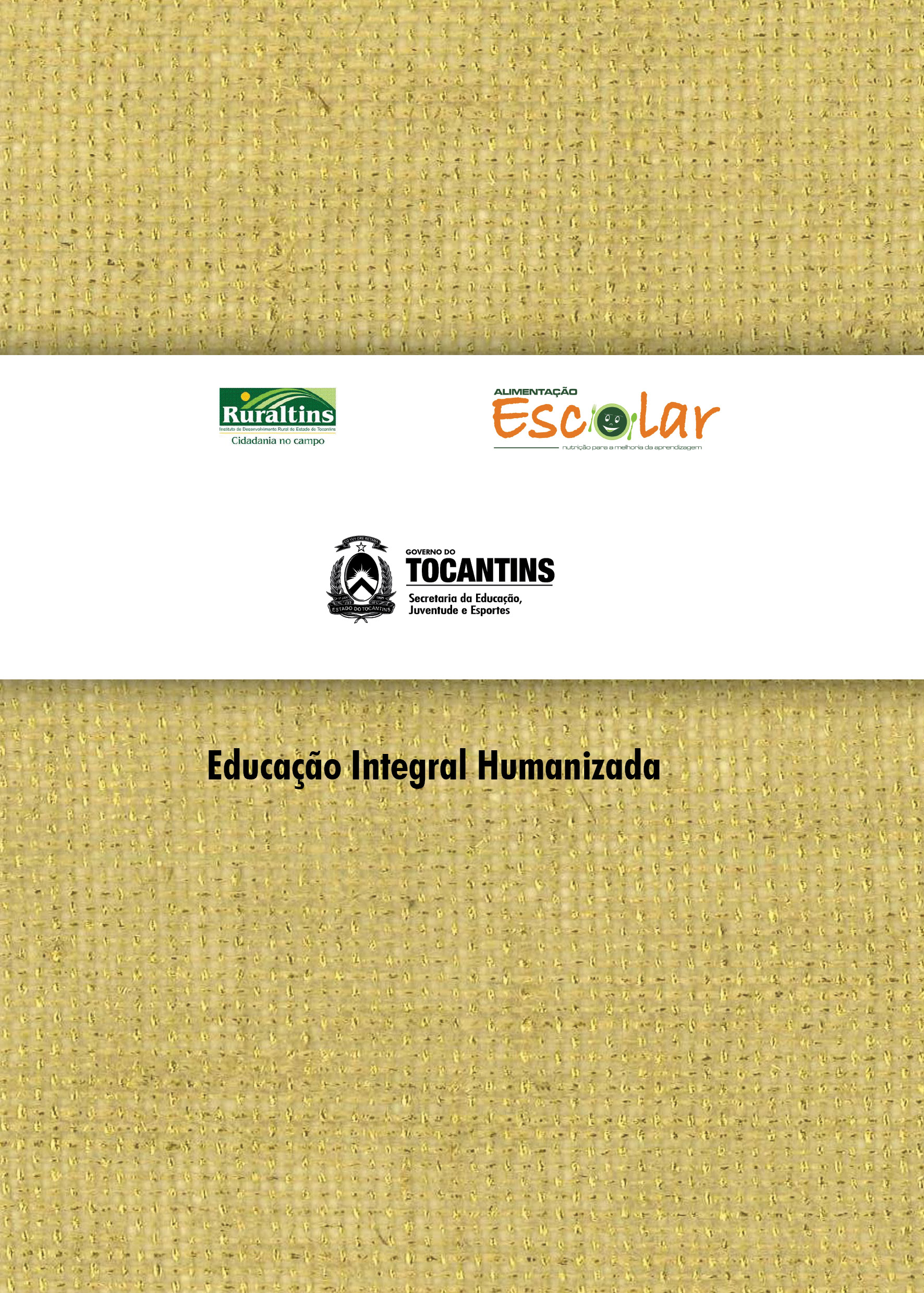 CLASSIFICAÇÃO DOS ALIMENTOS QUANTO À LEGISLAÇÃO SANITÁRIA E ÓRGÃOS RESPONSÁVEIS PELO REGISTRO OU LICENÇA SANITÁRIACLASSIFICAÇÃO DOS ALIMENTOS QUANTO À LEGISLAÇÃO SANITÁRIA E ÓRGÃOS RESPONSÁVEIS PELO REGISTRO OU LICENÇA SANITÁRIACLASSIFICAÇÃO DOS ALIMENTOS QUANTO À LEGISLAÇÃO SANITÁRIA E ÓRGÃOS RESPONSÁVEIS PELO REGISTRO OU LICENÇA SANITÁRIACLASSIFICAÇÃO DOS ALIMENTOS QUANTO À LEGISLAÇÃO SANITÁRIA E ÓRGÃOS RESPONSÁVEIS PELO REGISTRO OU LICENÇA SANITÁRIAAlimentos regulamentados pelo MAPAProdutos exclusivamente de origem animalCarne e derivadosSuperintendência Federal da Agricultura, Pecuária e Abastecimento – SFA/TO registro de Serviço de Inspeção Federal (SIF)ouAgência de Defesa Agropecuária Adapec/TO - Gerência de Inspeção Animal (GIA) - registro de Serviço de Inspeção Estadual (SIE)ouSecretaria da Agricultura do Município – registro de Serviço de Inspeção Municipal (SIM)Alimentos regulamentados pelo MAPAProdutos exclusivamente de origem animalLeite e derivadosSuperintendência Federal da Agricultura, Pecuária e Abastecimento – SFA/TO registro de Serviço de Inspeção Federal (SIF)ouAgência de Defesa Agropecuária Adapec/TO - Gerência de Inspeção Animal (GIA) - registro de Serviço de Inspeção Estadual (SIE)ouSecretaria da Agricultura do Município – registro de Serviço de Inspeção Municipal (SIM)Alimentos regulamentados pelo MAPAProdutos exclusivamente de origem animalOvos e derivadosSuperintendência Federal da Agricultura, Pecuária e Abastecimento – SFA/TO registro de Serviço de Inspeção Federal (SIF)ouAgência de Defesa Agropecuária Adapec/TO - Gerência de Inspeção Animal (GIA) - registro de Serviço de Inspeção Estadual (SIE)ouSecretaria da Agricultura do Município – registro de Serviço de Inspeção Municipal (SIM)Alimentos regulamentados pelo MAPAProdutos exclusivamente de origem animalMel e derivadosSuperintendência Federal da Agricultura, Pecuária e Abastecimento – SFA/TO registro de Serviço de Inspeção Federal (SIF)ouAgência de Defesa Agropecuária Adapec/TO - Gerência de Inspeção Animal (GIA) - registro de Serviço de Inspeção Estadual (SIE)ouSecretaria da Agricultura do Município – registro de Serviço de Inspeção Municipal (SIM)Alimentos regulamentados pelo MAPAProdutos exclusivamente de origem animalPescado e derivadosSuperintendência Federal da Agricultura, Pecuária e Abastecimento – SFA/TO registro de Serviço de Inspeção Federal (SIF)ouAgência de Defesa Agropecuária Adapec/TO - Gerência de Inspeção Animal (GIA) - registro de Serviço de Inspeção Estadual (SIE)ouSecretaria da Agricultura do Município – registro de Serviço de Inspeção Municipal (SIM)Alimentos regulamentados pelo MAPABebidas em geralNão-alcoólicasSuperintendência Federal da Agricultura, Pecuária e Abastecimento – SFA/TO registro de Serviço de Inspeção Federal (SIF)Alimentos regulamentados pelo MAPABebidas em geralAlcoólicasSuperintendência Federal da Agricultura, Pecuária e Abastecimento – SFA/TO registro de Serviço de Inspeção Federal (SIF)Alimentos regulamentados pelo MAPABebidas em geralFermentadasSuperintendência Federal da Agricultura, Pecuária e Abastecimento – SFA/TO registro de Serviço de Inspeção Federal (SIF)Alimentos regulamentados pela ANVISAProdutos de Origem VegetalProcessados Produtos de Origem VegetalProcessados Secretaria de Estado de Saúde - Vigilância Sanitária EstadualouSecretaria Municipal de Saúde - Vigilância Sanitária MunicipalAlimentos regulamentados pela ANVISAÁgua mineralÁgua mineralSecretaria de Estado de Saúde - Vigilância Sanitária EstadualProdutosMercado/Feira 01Data:
Nome:
CNPJ/CPF:
Endereço:Mercado/Feira 02 Data:
Nome:
CNPJ/CPF:
Endereço:Mercado/Feira 03 Data:
Nome:
CNPJ/CPF:
Endereço:Preço MédioPreço de Aquisição*ProdutosMercado/Feira 01Data:
Nome:
CNPJ/CPF:
Endereço:Mercado/Feira 02Data:
Nome:
CNPJ/CPF:
Endereço:Mercado/Feira 03Data:
Nome:
CNPJ/CPF:
Endereço:Preço MédioPreço de Aquisição*Nome da EscolaEndereçoCNPJEmailTelefoneProdutoUnidadeQuantidade*Preço de Aquisição (R$)*Preço de Aquisição (R$)ProdutoUnidadeQuantidadeUnitárioValor TotalMEC / FNDEALIMENTAÇÃO ESCOLARCRONOGRAMA DE ENTREGA DE ALIMENTOS NA ESCOLAALIMENTAÇÃO ESCOLARCRONOGRAMA DE ENTREGA DE ALIMENTOS NA ESCOLAALIMENTAÇÃO ESCOLARCRONOGRAMA DE ENTREGA DE ALIMENTOS NA ESCOLAALIMENTAÇÃO ESCOLARCRONOGRAMA DE ENTREGA DE ALIMENTOS NA ESCOLAALIMENTAÇÃO ESCOLARCRONOGRAMA DE ENTREGA DE ALIMENTOS NA ESCOLAALIMENTAÇÃO ESCOLARCRONOGRAMA DE ENTREGA DE ALIMENTOS NA ESCOLASEDUC/TOUnidade Escola:Unidade Escola:Unidade Escola:Unidade Escola:Unidade Escola:Unidade Escola:Unidade Escola:Unidade Escola:Endereço da Escola:Endereço da Escola:Endereço da Escola:Endereço da Escola:Endereço da Escola:Fone:Fone:Fone:Estabelecimento comercial:Estabelecimento comercial:Estabelecimento comercial:Estabelecimento comercial:Estabelecimento comercial:Estabelecimento comercial:Estabelecimento comercial:Estabelecimento comercial:Endereço:Endereço:Endereço:Endereço:Endereço:Fone:Fone:Fone:Horário da Entrega:Horário da Entrega:Horário da Entrega:Horário da Entrega:Horário da Entrega:Horário da Entrega:Horário da Entrega:Horário da Entrega:PROGRAMA:PROGRAMA:PROGRAMA:PROGRAMA:PROGRAMA:PROGRAMA:PROGRAMA:PROGRAMA:Produto/TipoProduto/TipoData da EntregaQuantidade (Kg)Quantidade (Kg)AssinaturaAssinaturaAssinaturaProduto/TipoProduto/TipoData da EntregaQuantidade (Kg)Quantidade (Kg)FornecedorEscolaEscola_________________________________COORDENADOR FINANCEIRO_________________________________COORDENADOR FINANCEIRO_________________________________COORDENADOR FINANCEIRO_________________________________COORDENADOR FINANCEIRO_________________________________AUXILIAR E APOIO ESCOLAR_________________________________AUXILIAR E APOIO ESCOLAR_________________________________AUXILIAR E APOIO ESCOLAR_________________________________AUXILIAR E APOIO ESCOLARDATA ___/___/____DATA ___/___/____DATA ___/___/____DATA ___/___/____DATA ___/___/____DATA ___/___/____DATA ___/___/____DATA ___/___/____ProdutoUnidadeQuantidadePeriodicidade de EntregaPreço de AquisiçãoPreço de AquisiçãoPreço Unitário (divulgado na chamada pública)Preço TotalValor Total do ContratoValor Total do ContratoValor Total do ContratoValor Total do ContratoValor Total do ContratoPROJETO DE VENDA DE GÊNEROS ALIMENTÍCIOS DA AGRICULTURA FAMILIAR PARA ALIMENTAÇÃO ESCOLAR/PNAEPROJETO DE VENDA DE GÊNEROS ALIMENTÍCIOS DA AGRICULTURA FAMILIAR PARA ALIMENTAÇÃO ESCOLAR/PNAEPROJETO DE VENDA DE GÊNEROS ALIMENTÍCIOS DA AGRICULTURA FAMILIAR PARA ALIMENTAÇÃO ESCOLAR/PNAEPROJETO DE VENDA DE GÊNEROS ALIMENTÍCIOS DA AGRICULTURA FAMILIAR PARA ALIMENTAÇÃO ESCOLAR/PNAEPROJETO DE VENDA DE GÊNEROS ALIMENTÍCIOS DA AGRICULTURA FAMILIAR PARA ALIMENTAÇÃO ESCOLAR/PNAEPROJETO DE VENDA DE GÊNEROS ALIMENTÍCIOS DA AGRICULTURA FAMILIAR PARA ALIMENTAÇÃO ESCOLAR/PNAEPROJETO DE VENDA DE GÊNEROS ALIMENTÍCIOS DA AGRICULTURA FAMILIAR PARA ALIMENTAÇÃO ESCOLAR/PNAEIDENTIFICAÇÃO DA PROPOSTA DE ATENDIMENTO AO EDITAL/CHAMADA PÚBLICA Nº ________IDENTIFICAÇÃO DA PROPOSTA DE ATENDIMENTO AO EDITAL/CHAMADA PÚBLICA Nº ________IDENTIFICAÇÃO DA PROPOSTA DE ATENDIMENTO AO EDITAL/CHAMADA PÚBLICA Nº ________IDENTIFICAÇÃO DA PROPOSTA DE ATENDIMENTO AO EDITAL/CHAMADA PÚBLICA Nº ________IDENTIFICAÇÃO DA PROPOSTA DE ATENDIMENTO AO EDITAL/CHAMADA PÚBLICA Nº ________IDENTIFICAÇÃO DA PROPOSTA DE ATENDIMENTO AO EDITAL/CHAMADA PÚBLICA Nº ________IDENTIFICAÇÃO DA PROPOSTA DE ATENDIMENTO AO EDITAL/CHAMADA PÚBLICA Nº ________I - IDENTIFICAÇÃO DOS FORNECEDORESI - IDENTIFICAÇÃO DOS FORNECEDORESI - IDENTIFICAÇÃO DOS FORNECEDORESI - IDENTIFICAÇÃO DOS FORNECEDORESI - IDENTIFICAÇÃO DOS FORNECEDORESI - IDENTIFICAÇÃO DOS FORNECEDORESI - IDENTIFICAÇÃO DOS FORNECEDORESGRUPO FORMALGRUPO FORMALGRUPO FORMALGRUPO FORMALGRUPO FORMALGRUPO FORMALGRUPO FORMAL1. Nome do Proponente1. Nome do Proponente1. Nome do Proponente2. CNPJ2. CNPJ2. CNPJ2. CNPJ3. Endereço3. Endereço4. Município/UF4. Município/UF4. Município/UF4. Município/UF4. Município/UF5. E-mail5. E-mail6. DDD/Fone6. DDD/Fone6. DDD/Fone6. DDD/Fone7. CEP8. Nº DAP Jurídica8. Nº DAP Jurídica9. Banco10. Agência Corrente10. Agência Corrente11. Conta Nº da Conta11. Conta Nº da Conta12. Nº de Associados12. Nº de Associados13. Nº de Associados de acordo com a Lei nº 11.326/200613. Nº de Associados de acordo com a Lei nº 11.326/200613. Nº de Associados de acordo com a Lei nº 11.326/200614. Nº de Associados com DAP Física14. Nº de Associados com DAP Física15. Nome do representante legal15. Nome do representante legal16. CPF16. CPF16. CPF17. DDD/Fone17. DDD/Fone18. Endereço18. Endereço18. Endereço19. Município/UF19. Município/UF19. Município/UF19. Município/UFII - IDENTIFICAÇÃO DA ENTIDADE EXECUTORA/ASSOCIAÇÃO DE APOIO A ESCOLAII - IDENTIFICAÇÃO DA ENTIDADE EXECUTORA/ASSOCIAÇÃO DE APOIO A ESCOLAII - IDENTIFICAÇÃO DA ENTIDADE EXECUTORA/ASSOCIAÇÃO DE APOIO A ESCOLAII - IDENTIFICAÇÃO DA ENTIDADE EXECUTORA/ASSOCIAÇÃO DE APOIO A ESCOLAII - IDENTIFICAÇÃO DA ENTIDADE EXECUTORA/ASSOCIAÇÃO DE APOIO A ESCOLAII - IDENTIFICAÇÃO DA ENTIDADE EXECUTORA/ASSOCIAÇÃO DE APOIO A ESCOLAII - IDENTIFICAÇÃO DA ENTIDADE EXECUTORA/ASSOCIAÇÃO DE APOIO A ESCOLA1. Nome da Entidade1. Nome da Entidade1. Nome da Entidade2. CNPJ2. CNPJ2. CNPJ3. Município/UF4. Endereço4. Endereço4. Endereço4. Endereço4. Endereço4. Endereço5. DDD/Fone6. Nome do representante e e-mail6. Nome do representante e e-mail6. Nome do representante e e-mail6. Nome do representante e e-mail7. CPF7. CPF7. CPFIII - RELAÇÃO DE PRODUTOSIII - RELAÇÃO DE PRODUTOSIII - RELAÇÃO DE PRODUTOSIII - RELAÇÃO DE PRODUTOSIII - RELAÇÃO DE PRODUTOSIII - RELAÇÃO DE PRODUTOSIII - RELAÇÃO DE PRODUTOS1. Produto2. Unidade3. Quantidade4. Preço de Aquisição*4. Preço de Aquisição*4. Preço de Aquisição*5. Cronograma de Entrega dos produtos4.1. Unitário4.2. Total4.2. Total5. Cronograma de Entrega dos produtosOBS: * Preço publicado no Edital n.º _____/___ (o mesmo que consta na chamada pública).OBS: * Preço publicado no Edital n.º _____/___ (o mesmo que consta na chamada pública).OBS: * Preço publicado no Edital n.º _____/___ (o mesmo que consta na chamada pública).OBS: * Preço publicado no Edital n.º _____/___ (o mesmo que consta na chamada pública).OBS: * Preço publicado no Edital n.º _____/___ (o mesmo que consta na chamada pública).OBS: * Preço publicado no Edital n.º _____/___ (o mesmo que consta na chamada pública).OBS: * Preço publicado no Edital n.º _____/___ (o mesmo que consta na chamada pública).Declaro estar de acordo com as condições estabelecidas neste projeto e que as informações acima conferem com as condições de fornecimento.Declaro estar de acordo com as condições estabelecidas neste projeto e que as informações acima conferem com as condições de fornecimento.Declaro estar de acordo com as condições estabelecidas neste projeto e que as informações acima conferem com as condições de fornecimento.Declaro estar de acordo com as condições estabelecidas neste projeto e que as informações acima conferem com as condições de fornecimento.Declaro estar de acordo com as condições estabelecidas neste projeto e que as informações acima conferem com as condições de fornecimento.Declaro estar de acordo com as condições estabelecidas neste projeto e que as informações acima conferem com as condições de fornecimento.Declaro estar de acordo com as condições estabelecidas neste projeto e que as informações acima conferem com as condições de fornecimento.Local e DataLocal e DataAssinatura do Representante do Grupo FormalAssinatura do Representante do Grupo FormalAssinatura do Representante do Grupo FormalFone/E-mail:Fone/E-mail:PROJETO DE VENDA DE GÊNEROS ALIMENTÍCIOS DA AGRICULTURA FAMILIAR PARA ALIMENTAÇÃO ESCOLAR/PNAEPROJETO DE VENDA DE GÊNEROS ALIMENTÍCIOS DA AGRICULTURA FAMILIAR PARA ALIMENTAÇÃO ESCOLAR/PNAEPROJETO DE VENDA DE GÊNEROS ALIMENTÍCIOS DA AGRICULTURA FAMILIAR PARA ALIMENTAÇÃO ESCOLAR/PNAEPROJETO DE VENDA DE GÊNEROS ALIMENTÍCIOS DA AGRICULTURA FAMILIAR PARA ALIMENTAÇÃO ESCOLAR/PNAEPROJETO DE VENDA DE GÊNEROS ALIMENTÍCIOS DA AGRICULTURA FAMILIAR PARA ALIMENTAÇÃO ESCOLAR/PNAEPROJETO DE VENDA DE GÊNEROS ALIMENTÍCIOS DA AGRICULTURA FAMILIAR PARA ALIMENTAÇÃO ESCOLAR/PNAEPROJETO DE VENDA DE GÊNEROS ALIMENTÍCIOS DA AGRICULTURA FAMILIAR PARA ALIMENTAÇÃO ESCOLAR/PNAEPROJETO DE VENDA DE GÊNEROS ALIMENTÍCIOS DA AGRICULTURA FAMILIAR PARA ALIMENTAÇÃO ESCOLAR/PNAEIDENTIFICAÇÃO DA PROPOSTA DE ATENDIMENTO AO EDITAL/CHAMADA PÚBLICA Nº _____IDENTIFICAÇÃO DA PROPOSTA DE ATENDIMENTO AO EDITAL/CHAMADA PÚBLICA Nº _____IDENTIFICAÇÃO DA PROPOSTA DE ATENDIMENTO AO EDITAL/CHAMADA PÚBLICA Nº _____IDENTIFICAÇÃO DA PROPOSTA DE ATENDIMENTO AO EDITAL/CHAMADA PÚBLICA Nº _____IDENTIFICAÇÃO DA PROPOSTA DE ATENDIMENTO AO EDITAL/CHAMADA PÚBLICA Nº _____IDENTIFICAÇÃO DA PROPOSTA DE ATENDIMENTO AO EDITAL/CHAMADA PÚBLICA Nº _____IDENTIFICAÇÃO DA PROPOSTA DE ATENDIMENTO AO EDITAL/CHAMADA PÚBLICA Nº _____IDENTIFICAÇÃO DA PROPOSTA DE ATENDIMENTO AO EDITAL/CHAMADA PÚBLICA Nº _____I - IDENTIFICAÇÃO DOS FORNECEDORESI - IDENTIFICAÇÃO DOS FORNECEDORESI - IDENTIFICAÇÃO DOS FORNECEDORESI - IDENTIFICAÇÃO DOS FORNECEDORESI - IDENTIFICAÇÃO DOS FORNECEDORESI - IDENTIFICAÇÃO DOS FORNECEDORESI - IDENTIFICAÇÃO DOS FORNECEDORESI - IDENTIFICAÇÃO DOS FORNECEDORESGRUPO INFORMALGRUPO INFORMALGRUPO INFORMALGRUPO INFORMALGRUPO INFORMALGRUPO INFORMALGRUPO INFORMALGRUPO INFORMAL1. Nome do Proponente1. Nome do Proponente1. Nome do Proponente1. Nome do Proponente2. CPF2. CPF2. CPF2. CPF3. Endereço3. Endereço3. Endereço3. Endereço4. Município/UF4. Município/UF4. Município/UF5. CEP6. E-mail (quando houver)6. E-mail (quando houver)6. E-mail (quando houver)6. E-mail (quando houver)7. Fone7. Fone7. Fone7. Fone8. Organizado por Entidade Articuladora
( ) Sim ( ) Não8. Organizado por Entidade Articuladora
( ) Sim ( ) Não8. Organizado por Entidade Articuladora
( ) Sim ( ) Não8. Organizado por Entidade Articuladora
( ) Sim ( ) Não9.Nome da Entidade Articuladora (quando houver)9.Nome da Entidade Articuladora (quando houver)10. E-mail/Fone10. E-mail/FoneII - FORNECEDORES PARTICIPANTESII - FORNECEDORES PARTICIPANTESII - FORNECEDORES PARTICIPANTESII - FORNECEDORES PARTICIPANTESII - FORNECEDORES PARTICIPANTESII - FORNECEDORES PARTICIPANTESII - FORNECEDORES PARTICIPANTESII - FORNECEDORES PARTICIPANTES1. Nome do Agricultor (a) Familiar1. Nome do Agricultor (a) Familiar2. CPF2. CPF3. DAP4. Banco5. Nº Agência6. Nº Conta CorrenteIII- IDENTIFICAÇÃO DA ENTIDADE EXECUTORA/ ASSOCIAÇÃO DE APOIO A ESCOLAIII- IDENTIFICAÇÃO DA ENTIDADE EXECUTORA/ ASSOCIAÇÃO DE APOIO A ESCOLAIII- IDENTIFICAÇÃO DA ENTIDADE EXECUTORA/ ASSOCIAÇÃO DE APOIO A ESCOLAIII- IDENTIFICAÇÃO DA ENTIDADE EXECUTORA/ ASSOCIAÇÃO DE APOIO A ESCOLAIII- IDENTIFICAÇÃO DA ENTIDADE EXECUTORA/ ASSOCIAÇÃO DE APOIO A ESCOLAIII- IDENTIFICAÇÃO DA ENTIDADE EXECUTORA/ ASSOCIAÇÃO DE APOIO A ESCOLAIII- IDENTIFICAÇÃO DA ENTIDADE EXECUTORA/ ASSOCIAÇÃO DE APOIO A ESCOLAIII- IDENTIFICAÇÃO DA ENTIDADE EXECUTORA/ ASSOCIAÇÃO DE APOIO A ESCOLA1. Nome da Entidade1. Nome da Entidade1. Nome da Entidade2. CNPJ2. CNPJ2. CNPJ2. CNPJ3. Município4. Endereço4. Endereço4. Endereço4. Endereço4. Endereço4. Endereço4. Endereço5. DDD/Fone6. Nome do representante e e-mail6. Nome do representante e e-mail6. Nome do representante e e-mail6. Nome do representante e e-mail6. Nome do representante e e-mail7. CPF7. CPF7. CPFIII - RELAÇÃO DE FORNECEDORES E PRODUTOSIII - RELAÇÃO DE FORNECEDORES E PRODUTOSIII - RELAÇÃO DE FORNECEDORES E PRODUTOSIII - RELAÇÃO DE FORNECEDORES E PRODUTOSIII - RELAÇÃO DE FORNECEDORES E PRODUTOSIII - RELAÇÃO DE FORNECEDORES E PRODUTOSIII - RELAÇÃO DE FORNECEDORES E PRODUTOSIII - RELAÇÃO DE FORNECEDORES E PRODUTOS1. Identificação do Agricultor (a) Familiar1. Identificação do Agricultor (a) Familiar2. Produto3. Unidade4. Quantidade5. Preço de Aquisição* /Unidade5. Preço de Aquisição* /Unidade6.Valor TotalTotal agricultorTotal agricultorTotal agricultorTotal agricultorTotal do projetoOBS: * Preço publicado no Edital nº _____/____ (o mesmo que consta na chamada pública).OBS: * Preço publicado no Edital nº _____/____ (o mesmo que consta na chamada pública).OBS: * Preço publicado no Edital nº _____/____ (o mesmo que consta na chamada pública).OBS: * Preço publicado no Edital nº _____/____ (o mesmo que consta na chamada pública).OBS: * Preço publicado no Edital nº _____/____ (o mesmo que consta na chamada pública).OBS: * Preço publicado no Edital nº _____/____ (o mesmo que consta na chamada pública).OBS: * Preço publicado no Edital nº _____/____ (o mesmo que consta na chamada pública).OBS: * Preço publicado no Edital nº _____/____ (o mesmo que consta na chamada pública).IV - TOTALIZAÇÃO POR PRODUTOIV - TOTALIZAÇÃO POR PRODUTOIV - TOTALIZAÇÃO POR PRODUTOIV - TOTALIZAÇÃO POR PRODUTOIV - TOTALIZAÇÃO POR PRODUTOIV - TOTALIZAÇÃO POR PRODUTOIV - TOTALIZAÇÃO POR PRODUTOIV - TOTALIZAÇÃO POR PRODUTO1. Produto2. Unidade3. Quantidade4.Preço/Unidade5. Valor Total por Produto5. Valor Total por Produto6. Cronograma de Entrega dos Produtos6. Cronograma de Entrega dos ProdutosTotal do projeto:Total do projeto:Declaro estar de acordo com as condições estabelecidas neste projeto e que as informações acima conferem com as condições de fornecimento.Declaro estar de acordo com as condições estabelecidas neste projeto e que as informações acima conferem com as condições de fornecimento.Declaro estar de acordo com as condições estabelecidas neste projeto e que as informações acima conferem com as condições de fornecimento.Declaro estar de acordo com as condições estabelecidas neste projeto e que as informações acima conferem com as condições de fornecimento.Declaro estar de acordo com as condições estabelecidas neste projeto e que as informações acima conferem com as condições de fornecimento.Declaro estar de acordo com as condições estabelecidas neste projeto e que as informações acima conferem com as condições de fornecimento.Declaro estar de acordo com as condições estabelecidas neste projeto e que as informações acima conferem com as condições de fornecimento.Declaro estar de acordo com as condições estabelecidas neste projeto e que as informações acima conferem com as condições de fornecimento.Local e Data:Local e Data:Assinatura do Representante do Grupo InformalAssinatura do Representante do Grupo InformalAssinatura do Representante do Grupo InformalAssinatura do Representante do Grupo InformalFone/E-mail:
CPF:Fone/E-mail:
CPF:Local e Data:Local e Data:Agricultores (as) Fornecedores (as) do Grupo InformalAgricultores (as) Fornecedores (as) do Grupo InformalAgricultores (as) Fornecedores (as) do Grupo InformalAgricultores (as) Fornecedores (as) do Grupo InformalAssinaturaAssinaturaPROJETO DE VENDA DE GÊNEROS ALIMENTÍCIOS DA AGRICULTURA FAMILIAR PARA ALIMENTAÇÃO ESCOLAR/PNAEPROJETO DE VENDA DE GÊNEROS ALIMENTÍCIOS DA AGRICULTURA FAMILIAR PARA ALIMENTAÇÃO ESCOLAR/PNAEPROJETO DE VENDA DE GÊNEROS ALIMENTÍCIOS DA AGRICULTURA FAMILIAR PARA ALIMENTAÇÃO ESCOLAR/PNAEPROJETO DE VENDA DE GÊNEROS ALIMENTÍCIOS DA AGRICULTURA FAMILIAR PARA ALIMENTAÇÃO ESCOLAR/PNAEPROJETO DE VENDA DE GÊNEROS ALIMENTÍCIOS DA AGRICULTURA FAMILIAR PARA ALIMENTAÇÃO ESCOLAR/PNAEPROJETO DE VENDA DE GÊNEROS ALIMENTÍCIOS DA AGRICULTURA FAMILIAR PARA ALIMENTAÇÃO ESCOLAR/PNAEPROJETO DE VENDA DE GÊNEROS ALIMENTÍCIOS DA AGRICULTURA FAMILIAR PARA ALIMENTAÇÃO ESCOLAR/PNAEIDENTIFICAÇÃO DA PROPOSTA DE ATENDIMENTO AO EDITAL/CHAMADA PÚBLICA Nº__________IDENTIFICAÇÃO DA PROPOSTA DE ATENDIMENTO AO EDITAL/CHAMADA PÚBLICA Nº__________IDENTIFICAÇÃO DA PROPOSTA DE ATENDIMENTO AO EDITAL/CHAMADA PÚBLICA Nº__________IDENTIFICAÇÃO DA PROPOSTA DE ATENDIMENTO AO EDITAL/CHAMADA PÚBLICA Nº__________IDENTIFICAÇÃO DA PROPOSTA DE ATENDIMENTO AO EDITAL/CHAMADA PÚBLICA Nº__________IDENTIFICAÇÃO DA PROPOSTA DE ATENDIMENTO AO EDITAL/CHAMADA PÚBLICA Nº__________IDENTIFICAÇÃO DA PROPOSTA DE ATENDIMENTO AO EDITAL/CHAMADA PÚBLICA Nº__________I- IDENTIFICAÇÃO DO FORNECEDORI- IDENTIFICAÇÃO DO FORNECEDORI- IDENTIFICAÇÃO DO FORNECEDORI- IDENTIFICAÇÃO DO FORNECEDORI- IDENTIFICAÇÃO DO FORNECEDORI- IDENTIFICAÇÃO DO FORNECEDORI- IDENTIFICAÇÃO DO FORNECEDORFORNECEDOR (A) INDIVIDUALFORNECEDOR (A) INDIVIDUALFORNECEDOR (A) INDIVIDUALFORNECEDOR (A) INDIVIDUALFORNECEDOR (A) INDIVIDUALFORNECEDOR (A) INDIVIDUALFORNECEDOR (A) INDIVIDUAL1. Nome do Proponente1. Nome do Proponente1. Nome do Proponente1. Nome do Proponente2. CPF2. CPF2. CPF3. Endereço3. Endereço3. Endereço4. Município/UF4. Município/UF4. Município/UF5.CEP6. Nº da DAP Física6. Nº da DAP Física6. Nº da DAP Física7. DDD/Fone7. DDD/Fone8.E-mail (quando houver)8.E-mail (quando houver)9. Banco9. Banco10.Nº da Agência10.Nº da Agência10.Nº da Agência11.Nº da Conta Corrente11.Nº da Conta CorrenteII- Relação dos ProdutosII- Relação dos ProdutosII- Relação dos ProdutosII- Relação dos ProdutosII- Relação dos ProdutosII- Relação dos ProdutosII- Relação dos ProdutosProdutoProdutoUnidadeQuantidadePreço de Aquisição*Preço de Aquisição*Cronograma de Entrega dos produtosProdutoProdutoUnidadeQuantidadeUnitárioTotalCronograma de Entrega dos produtosOBS: * Preço publicado no Edital nº _____/____ (o mesmo que consta na chamada pública).OBS: * Preço publicado no Edital nº _____/____ (o mesmo que consta na chamada pública).III - IDENTIFICAÇÃO DA ENTIDADE EXECUTORA/ ASSOCIAÇÃO DE APOIO A ESCOLAIII - IDENTIFICAÇÃO DA ENTIDADE EXECUTORA/ ASSOCIAÇÃO DE APOIO A ESCOLAIII - IDENTIFICAÇÃO DA ENTIDADE EXECUTORA/ ASSOCIAÇÃO DE APOIO A ESCOLAIII - IDENTIFICAÇÃO DA ENTIDADE EXECUTORA/ ASSOCIAÇÃO DE APOIO A ESCOLAIII - IDENTIFICAÇÃO DA ENTIDADE EXECUTORA/ ASSOCIAÇÃO DE APOIO A ESCOLAIII - IDENTIFICAÇÃO DA ENTIDADE EXECUTORA/ ASSOCIAÇÃO DE APOIO A ESCOLAIII - IDENTIFICAÇÃO DA ENTIDADE EXECUTORA/ ASSOCIAÇÃO DE APOIO A ESCOLANomeNomeNomeCNPJCNPJCNPJMunicípioEndereçoEndereçoEndereçoEndereçoEndereçoEndereçoFoneNome do Representante LegalNome do Representante LegalNome do Representante LegalNome do Representante LegalNome do Representante LegalCPFCPFDeclaro estar de acordo com as condições estabelecidas neste projeto e que as informações acima conferem com as condições de fornecimento.Declaro estar de acordo com as condições estabelecidas neste projeto e que as informações acima conferem com as condições de fornecimento.Declaro estar de acordo com as condições estabelecidas neste projeto e que as informações acima conferem com as condições de fornecimento.Declaro estar de acordo com as condições estabelecidas neste projeto e que as informações acima conferem com as condições de fornecimento.Declaro estar de acordo com as condições estabelecidas neste projeto e que as informações acima conferem com as condições de fornecimento.Declaro estar de acordo com as condições estabelecidas neste projeto e que as informações acima conferem com as condições de fornecimento.Declaro estar de acordo com as condições estabelecidas neste projeto e que as informações acima conferem com as condições de fornecimento.Local e Data:Assinatura do Fornecedor IndividualAssinatura do Fornecedor IndividualCPF:CPF:CPF:CPF:Agricultor Familiar/Empreendedor Familiar RuralNúmero da Declaração de Aptidão ao PRONAF – DAP FísicaAgricultor Familiar/Empreendedor Familiar RuralNúmero da Declaração de Aptidão ao PRONAF – DAP FísicaAgricultor Familiar/Empreendedor Familiar RuralNúmero da Declaração de aptidão ao PRONAF – DAP Física